INFORME DE GESTIONES REALIZADAS POR EL DIPUTADO JAIME BUENO ZERTUCHE, DURANTE EL MES DE OCTUBRE DE 2019.Para dar cumplimiento a lo dispuesto por el artículo 26 fracción XIII de la Ley de Acceso a la Información Pública para el Estado de Coahuila de Zaragoza, informo las gestiones realizadas por el suscrito Diputado del Distrito XIII, en los siguientes términos:Estas fueron las gestiones que lleve a cabo en mi Distrito durante el mes de octubre de 2019, por lo que me permito acompañar algunas fotografías como evidencia de dichas actividades.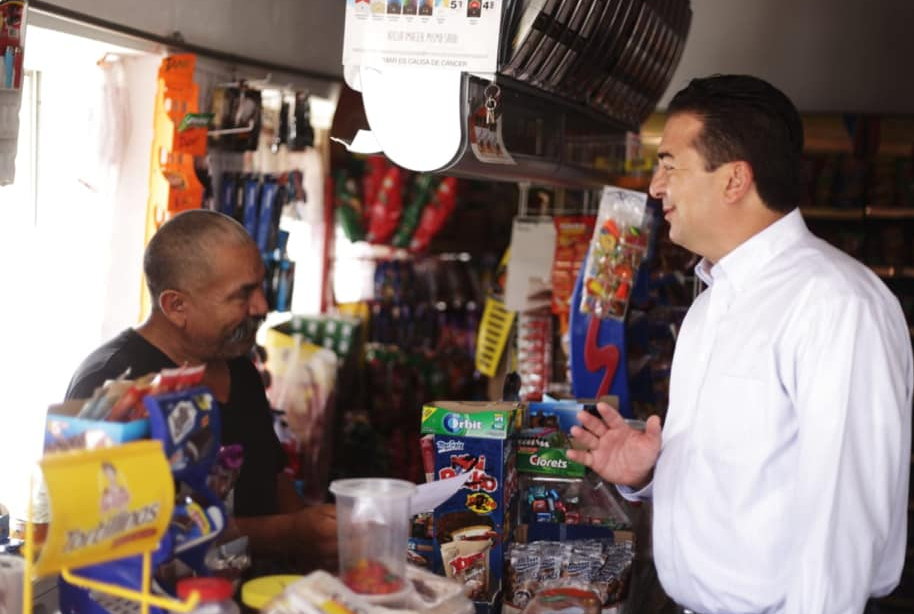 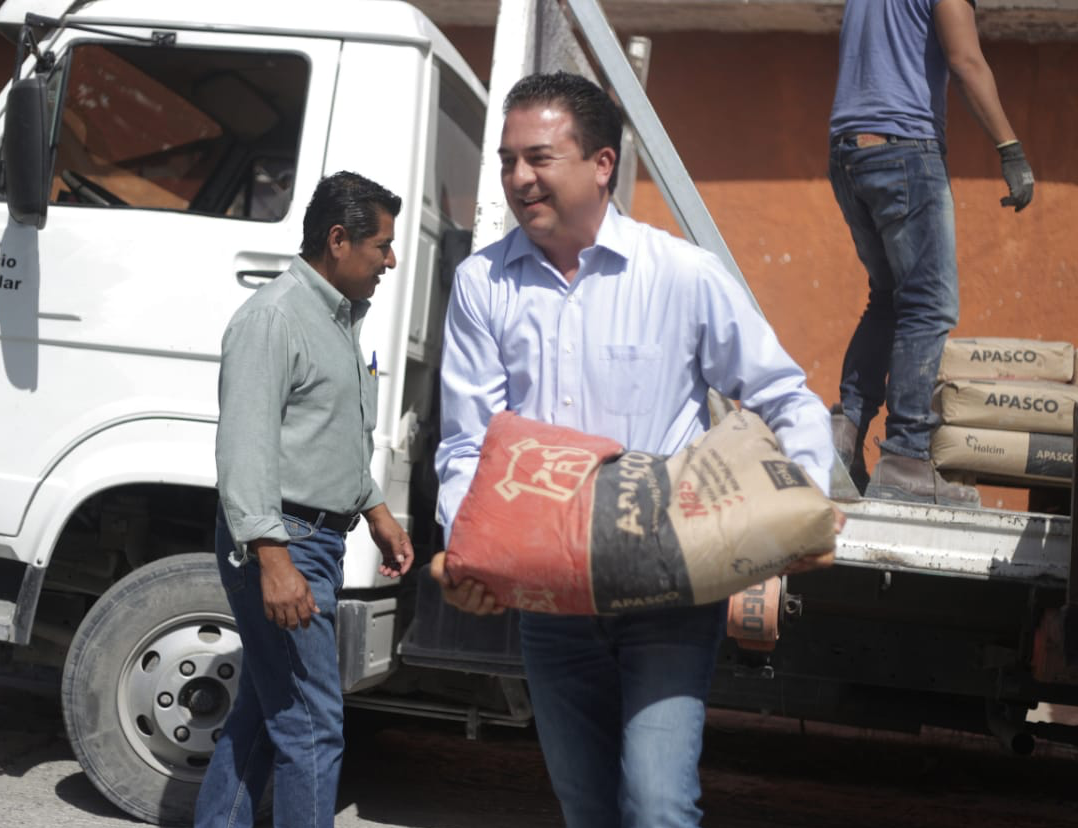 Saltillo, Coahuila a 05 de noviembre de 2019DIPUTADO JAIME BUENO ZERTUCHE(RÚBRICA)DIPUTADODIRECCIÓN DE LA OFICINA DE GESTIÓN:Jaime Bueno ZertucheBlvd. Francisco Coss, Oficinas Del Comité Municipal del PRIOCTUBRE DE 2019OCTUBRE DE 2019Número de GestionesTipos de Gestiones230Entrega de Despensas95Asesoría Jurídica47Cortes de Cabello79Apoyo de Lentes62Consultas Dentales86Consultas Medicas45Servicio Antirabico1,025Entrega de Abarrotes55Entrega de juguetes 4Entrega de Sillas de Ruedas48Entrega de Medicamentos3Entrega de Andadores400Apoyo para adquisicion de material de construcción